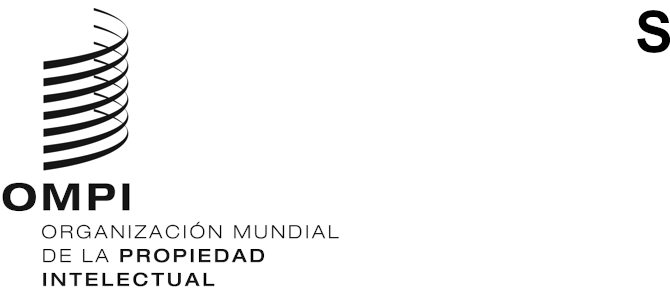 WIPO/GRTKF/IC/45/INF/5ORIGINAL: INGLÉSfecha: 18 DE NOVIEMBRE DE 2022Comité Intergubernamental sobre Propiedad Intelectual y Recursos Genéticos, Conocimientos Tradicionales y Folclore Cuadragésima quinta sesiónGinebra, 5 a 9 de diciembre de 2022NOTA INFORMATIVA PARA LA MESA REDONDA DE LAS COMUNIDADES INDÍGENAS Y LOCALESDocumento preparado por la SecretaríaEn su séptima sesión, el Comité Intergubernamental sobre Propiedad Intelectual y Recursos Genéticos, Conocimientos Tradicionales y Folclore (en lo sucesivo, “el Comité”), acordó que “inmediatamente antes del inicio de sus sesiones, se organizará una mesa redonda que durará medio día y estará presidida por el representante de una comunidad indígena o local”. Desde entonces, en cada sesión del Comité convocada desde 2005 se han organizado esas mesas redondas.El tema de la mesa redonda en la presente sesión será: «Leyes consuetudinarias, conocimientos tradicionales/expresiones culturales tradicionales y propiedad intelectual».En el Anexo figura el programa provisional de la mesa redonda de la cuadragésima quinta sesión.[Sigue el Anexo]PROGRAMA PROVISIONAL DE LA MESA REDONDA[Fin del Anexo y del documento]Lunes, 5 de diciembre de 2022 (hora de Ginebra)Lunes, 5 de diciembre de 2022 (hora de Ginebra)11.00 AperturaPresidencia: (pendiente de designación por el Foro de la OMPI de consulta con las comunidades indígenas)11.00 – 11.20Sra. Bibi Barba, aborigen de Australia, directora de Lulu Jiji Design, Consultants and Brokerage11.20 – 11.40Sra. Hortencia Hidalgo Cáceres, aymara de Chile, directora del Programa “Mujer Indígena” del Fondo para el Desarrollo de los Pueblos Indígenas de América Latina y El Caribe (FILAC)11.40 – 12.00Sra. Sue Noe, abogada principal en el Native American Rights Fund (NARF)12.00 – 12.30Debate y clausura de la mesa redonda 